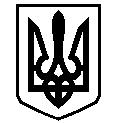 У К Р А Ї Н АВАСИЛІВСЬКА МІСЬКА РАДАЗАПОРІЗЬКОЇ ОБЛАСТІВИКОНАВЧИЙ КОМІТЕТ Р І Ш Е Н Н Я 11 грудня  2018                                                                                                      №  122Про затвердження норм питноговодопостачання  м.Василівка	Керуючись ст. 28  Закону України «Про місцеве самоврядування в Україні», п.3 ст.7 Закону України «Про житлово-комунальні послуги», та на виконання Постанови Кабінету Міністрів України від 25.08.2004 №1107 «Про затвердження Порядку розроблення та затвердження нормативів питного водопостачання», виконавчий комітет Василівської міської ради В И Р І Ш И В:1. Затвердити норми витрат води для споживачів м.Василівка згідно додатку (додається).Дане рішення набуває чинності з 01.01.2019 року.3. Рішення виконавчого комітету Василівської міської ради Запорізької області від 29.05.2014 №60 «Про затвердження норм питного водопостачання м. Василівка» вважати таким, що втратило чинність.4. Контроль за виконанням даного рішення покласти на заступника міського голови з питань діяльності виконавчих органів ради, начальника відділу комунального та містобудування виконавчого апарату міської ради Борисенка Ю.Л.Міський голова                                                                                                Л.М. Цибульняк